                      НАРУЧИЛАЦ:  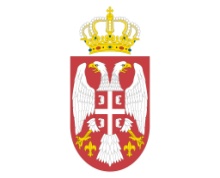         МИНИСТАРСТВО  ОДБРАНЕ	          Сектор за материјалне ресурсе         Управа за општу логистику                                                                                 ВОЈНА УСТАНОВА „ТАРА“           Бајина Башта,Калуђерске баре бб                                                                     Измене и допуне конкурсне документације ,у поступку ЈНМВ, ЈН бр. 2-2017  Набавка Канцеларијског материјала  1.Мења се у конкурсној  документацији на страни 83 . – уместо5) ОПИС ПРЕДМЕТА НАБАВКЕ У ПОНУДИ ЗА ЈАВНУ НАБАВКУ ЈН број 2/2017 – канцеларијског материјала-. Партија III–Канцеларијски материјал- тонери и рибони.Након измене је: 5) ОПИС ПРЕДМЕТА НАБАВКЕ У ПОНУДИ ЗА ЈАВНУ НАБАВКУ ЈН број 2/2017 – канцеларијског материјала-. Партија III–Канцеларијски материјал- тонери и рибони.2.Мења се у конкурсној  документацији на страни 46 . – уместоДОДАТНИ УСЛОВИ  Додатни докази који је наручилац одредио су:Техничкии капацитетуслов под редним бројем 1. наведен у табеларном приказуИспуњеност додатних услова за учешће у поступку предметне јавне набавке наведне у табеларном приказу обавезних услова понуђач доказује достављањем:Оргиналне изјаве (у складу са чл. 77. ст. 4. ЗЈН), којом под пуном материјалном и кривичном одговорношћу потврђује да су производи из Партије III тонери Konika Minolta Bizhub162 и Konika Minolta Bizhub 164 (на позицијама бр. 37 и 38. спецификације),  које је понудио оригинални производ произвођача уређаја, дефинисане овом конкурсном документацијом.2.1.Оригинални допис произвођача одговарајућих производа насловљен на понуђача у коме потврђује да се његова производња одвија у складу са ISO 9001, ISO 14001, ISО 19752, ISО 19798, DIN 33870, STMC и REACH.2.2.Копије наведених сертификата и стандарда издатих на име произвођача одговарајућих производа оверених печатом и потписом произвођача производа.2.3.Оригинална изјава ( у складу са чл. 77. ст. 4. ЗЈН) произвођача одговарајућег производа којом се потврђује да је сваки појединачно понуђени одговарајући производ произведен у складу са REACHевропском регулативом о безбедности производа по људско здравље и животну средину и по један безбедносни лист за црно бели и колорни тонер кетриџ. 2.4.Безбедносни лист за сваки производ из спецификације оверен печатом и потписом произвођача одговарајућег производа пре потписивања уговора. 3.Узорак  позиције из спецификације добара: 21 ,22, 23, 24 и 25.4. Копије важеће очитане саобраћајне дозволе  и копију основа коришћења доставног возила ( купопродајни уговор или други доказ  о праву коришћења уколико понуђач није власник возила ).Након измене је: ДОДАТНИ УСЛОВИ  Додатни докази који је наручилац одредио су:Техничкии капацитет услов под редним бројем 1. наведен у табеларном приказуИспуњеност додатних услова за учешће у поступку предметне јавне набавке наведне у табеларном приказу обавезних услова понуђач доказује достављањем:Оргиналне изјаве (у складу са чл. 77. ст. 4. ЗЈН), којом под пуном материјалном и кривичном одговорношћу потврђује да су производи из Партије III тонери Konika Minolta Bizhub162 и Konika Minolta Bizhub 164 (на позицијама бр. 37 и 38. спецификације),  које је понудио оригинални производ произвођача уређаја, дефинисане овом конкурсном документацијом. (односи се само на Партију III.)2.1.Оригинални допис произвођача одговарајућих производа насловљен на понуђача у коме потврђује да се његова производња одвија у складу са ISO 9001, ISO 14001, ISО 19752, ISО 19798, DIN 33870, STMC и REACH. (односи се само на Партију III.)2.2.Копије наведених сертификата и стандарда издатих на име произвођача одговарајућих производа оверених печатом и потписом произвођача производа. (односи се само на Партију III.)2.3.Оригинална изјава ( у складу са чл. 77. ст. 4. ЗЈН) произвођача одговарајућег производа којом се потврђује да је сваки појединачно понуђени одговарајући производ произведен у складу са REACHевропском регулативом о безбедности производа по људско здравље и животну средину и по један безбедносни лист за црно бели и колорни тонер кетриџ. (односи се само на Партију III.)2.4. Безбедносни лист за сваки производ из спецификације оверен печатом и потписом произвођача одговарајућег производа пре потписивања уговора. (односи се само за Партију III.)      3.Узорак  позиције из спецификације добара: 21 ,22, 23, 24 и 25. (односи се само на Партију II.)      4. Копије важеће очитане саобраћајне дозволе  и копију основа коришћења доставног возила ( купопродајни уговор или други доказ  о праву коришћења уколико понуђач није власник возила ). (односи се на Партију I, II и III .)                                                                                                                                           КОМИСИЈА ЗА ЈАВНУ НАБАВКУ БР: 2/2017             Број:318-9            Датум :19.05.2017. године.                                                                                                            Б а ј и н а   Б а ш т а                   Б а ј и н а   Б а ш т а        Р.Б.Предмет ЈНЈ/МКол.Произвођачи тачан назив производаЈединич.        цена без    ПДВ-аСтопаПДВ-аЈединична цена са ПДВ-омУкупнaвредност без ПДВ-а(4х6)Укупно са вредност са ПДВ-ом(4х7)12345678910   1.Тонер за штампач LaserJetCP1025  боја- жута(заменски тонер/компатибилни)ком.62.Тонер за штампач LaserJetCP1025  боја-црвена(заменски тонер /компатибилни)ком.63.Тонер за штампач Laser   JetCP1025  боја-плава(заменски тонер/компатибилни)ком.64.Тонер за штампач LaserJetCP1025  боја -црна(заменски тонер/компатибилни)ком.65.Тонер за штампач  LaserJetM1212 enf(заменски тонер/компатибилни)ком.106.Тонер за штампачLaserJetMFPM127fn(заменски тонер/компатибилни)ком.127.Тонер за штампачLaserJetMFPM225dmRec.(заменски тонер/компатибилни)ком.128.Тонер за штампачHPcolorlaserJetCP1215 боја –жута  (заменски тонер/компатибилни)ком.39.Тонер за штампачHPcolorlaserJetCP1215 боја- црвена (заменски тонер/компатибилни)ком.310.Тонер за штампачHPcolorlaserJet боја –плава CP1215 (заменски тонер/компатабилни)ком.311Тонер за штампачHPcolorlaserJetCP1215 боја –црна (заменски тонер/компатабилни)ком.312.Тонер за штампач  HPLaserJetPROMFPM127fn (заменски тонер/компатабилни)ком.2213.Тонер за штампач  HpLaserJet 1000 series (заменски тонер/компатабилни)ком.614.Тонер за штампач  HPLaserJet 2420 (заменски тонер/компатабилни)ком.415.Тонер за штампач  HPHPLaserJet 1005 (заменски тонер/компатабилни)ком.1416.Тонер за штампач  HPLaserJet 1010 (заменски тонер/компатабилни)ком.2517.Тонер за штампач  HPLaserJet 1018 (заменски тонер/компатабилни)ком.2018.Тонер за штампач  HPLaserJet 1020 (заменски тонер/компатабилни)ком.2019.Тонер за штампач HPLaserJetP1102заменски тонер/компатабилни)ком.2120.Тонер за штампач HPLaserJetP1566  (заменски тонер/компатабилни)ком.2021.Тонер за штампач HPLaserJetP1606 dn(заменски тонер/компатабилни)ком.722.Тонер за штампач KonikaMinoltaPagePRO 1350W(заменски тонер/компатабилни)ком.623.Тонер за штампач SamsungML2165 (заменски тонер/компатабилни)ком.1024.Тонер за штампач SamsunglaserprinterML1660 (заменски тонер/компатабилни)ком.225.Тонер за штампач CanonLBP7018CNCB боја-жута (заменски тонер/компатабилни)ком.226..Кетриџ за штампач CanonLBP7018CNCB боја-црвена (заменски тонер/компатабилни)ком.227.Тонер за штампач CanonLBP7018CNCB боја -плава (заменски тонер/компатабилни)ком.228.Тонер за штампач CanonLBP7018CNCB боја-црна (заменски тонер/компатабилни)ком.229.Тонер за штампач CanonLBP2900(заменски тонер/компатабилни)ком.5430.Тонер за штампач CanonMF 4150 fax/štampač(заменски тонер/компатабилни)ком.531.Тонер за штампач PanasonicKX-FL613 (заменски тонер/компатабилни)ком.232.Бубањ за PanasonicKX-FL613 (заменски бубањ/компатабилни)ком.133.Рибон  за штампач EPSONLX-350 (заменски рибон/компатибилни)ком.834.Рибон  за штампач  EPSONDEX-5000+(заменски рибон/компатибилни)ком.635.Рибон за штампач  EPSONLQ-570+( заменски рибон/компатибилни)ком.1036.Рибон за штампач  EPSONTM-U220PB(заменски рибон/компатибилни)ком.337.Тонер за штампач KonikaMinoltaBizhub 162 (оргинал/ОЕМ)ком.538.Тонер за штампач KonikaMinoltaBizhub 164 (оргинал/ОЕМ)ком.14                                                                                                                       УКУПНО ЗА ПАРТИЈУ III                                                                                                                       УКУПНО ЗА ПАРТИЈУ III                                                                                                                       УКУПНО ЗА ПАРТИЈУ III                                                                                                                       УКУПНО ЗА ПАРТИЈУ III                                                                                                                       УКУПНО ЗА ПАРТИЈУ III                                                                                                                       УКУПНО ЗА ПАРТИЈУ III                                                                                                                       УКУПНО ЗА ПАРТИЈУ III                                                                                                                       УКУПНО ЗА ПАРТИЈУ IIIР.Б.Предмет ЈНЈ/МКол.Произвођачи тачан назив производаЈединич.        цена без    ПДВ-аСтопаПДВ-аЈединична цена са ПДВ-омУкупнaвредност без ПДВ-а(4х6)Укупно са вредност са ПДВ-ом(4х7)12345678910   1.Тонер за штампач LaserJetCP1025  боја- жута(заменски тонер/компатибилни)ком.62.Тонер за штампач LaserJetCP1025  боја-црвена(заменски тонер /компатибилни)ком.63.Тонер за штампач Laser   JetCP1025  боја-плава(заменски тонер/компатибилни)ком.64.Тонер за штампач LaserJetCP1025  боја -црна(заменски тонер/компатибилни)ком.65.Тонер за штампач  LaserJetM1212 enf(заменски тонер/компатибилни)ком.106.Тонер за штампачLaserJetMFPM127fn(заменски тонер/компатибилни)ком.127.Тонер за штампачLaserJetMFPM225dmRec.(заменски тонер/компатибилни)ком.128.Тонер за штампачHPcolorlaserJetCP1215 боја –жута  (заменски тонер/компатибилни)ком.39.Тонер за штампачHPcolorlaserJetCP1215 боја- црвена (заменски тонер/компатибилни)ком.310.Тонер за штампачHPcolorlaserJet боја –плава CP1215 (заменски тонер/компатабилни)ком.311Тонер за штампачHPcolorlaserJetCP1215 боја –црна (заменски тонер/компатабилни)ком.312.Тонер за штампач  HPLaserJetPROMFPM127fn (заменски тонер/компатабилни)ком.2213.Тонер за штампач  HpLaserJet 1000 series (заменски тонер/компатабилни)ком.614.Тонер за штампач  HPLaserJet 2420 (заменски тонер/компатабилни)ком.415.Тонер за штампач  HPHPLaserJet 1005 (заменски тонер/компатабилни)ком.1416.Тонер за штампач  HPLaserJet 1010 (заменски тонер/компатабилни)ком.2517.Тонер за штампач  HPLaserJet 1018 (заменски тонер/компатабилни)ком.2018.Тонер за штампач  HPLaserJet 1020 (заменски тонер/компатабилни)ком.2019.Тонер за штампач HPLaserJetP1102заменски тонер/компатабилни)ком.2120.Тонер за штампач HPLaserJetP1566  (заменски тонер/компатабилни)ком.2021.Тонер за штампач HPLaserJetP1606 dn(заменски тонер/компатабилни)ком.722.Тонер за штампач KonikaMinoltaPagePRO 1350W(заменски тонер/компатабилни)ком.623.Тонер за штампач SamsungML2165 (заменски тонер/компатабилни)ком.1024.Тонер за штампач SamsunglaserprinterML1660 (заменски тонер/компатабилни)ком.225.Тонер за штампач CanonLBP7018CNCB боја-жута (заменски тонер/компатабилни)ком.226..Кетриџ за штампач CanonLBP7018CNCB боја-црвена (заменски тонер/компатабилни)ком.227.Тонер за штампач CanonLBP7018CNCB боја -плава (заменски тонер/компатабилни)ком.228.Тонер за штампач CanonLBP7018CNCB боја-црна (заменски тонер/компатабилни)ком.229.Тонер за штампач CanonLBP2900(заменски тонер/компатабилни)ком.5430.Тонер за штампач CanonMF 4150 fax/štampač(заменски тонер/компатабилни)ком.531.Тонер за штампач PanasonicKX-FL613 (заменски тонер/компатабилни)ком.232.Бубањ за PanasonicKX-FL613 (заменски бубањ/компатабилни)ком.133.Рибон  за штампач EPSONLX-350 (заменски рибон/компатибилни)ком.834.Рибон  за штампач  EPSONDEX-5000+(заменски рибон/компатибилни)ком.635.Рибон за штампач  EPSONLQ-570+( заменски рибон/компатибилни)ком.336.Рибон за штампач  EPSONTM-U220PB(заменски рибон/компатибилни)ком.1037.Тонер за штампач KonikaMinoltaBizhub 162 (оргинал/ОЕМ)ком.538.Тонер за штампач KonikaMinoltaBizhub 164 (оргинал/ОЕМ)ком.14                                                                                                                       УКУПНО ЗА ПАРТИЈУ III                                                                                                                       УКУПНО ЗА ПАРТИЈУ III                                                                                                                       УКУПНО ЗА ПАРТИЈУ III                                                                                                                       УКУПНО ЗА ПАРТИЈУ III                                                                                                                       УКУПНО ЗА ПАРТИЈУ III                                                                                                                       УКУПНО ЗА ПАРТИЈУ III                                                                                                                       УКУПНО ЗА ПАРТИЈУ III                                                                                                                       УКУПНО ЗА ПАРТИЈУ III